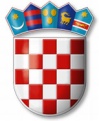 REPUBLIKA HRVATSKAVARAŽDINSKA ŽUPANIJAGOSPODARSKA ŠKOLA VARAŽDINNa temelju članka 57. stavka 2. Statuta Gospodarske škole Varaždin, sazivam sjednicu Školskog odbora koja će se održati 4. ožujka 2022. godine u 17,00 satiP O Z I V NA TREĆU SJEDNICU ŠKOLSKOG ODBORA koja će se održati dana 4.3.2022. godine u 17.00 sati DNEVNI RED:Usvajanje zapisnika s prošle sjednice Školskog odboraDonošenje odluke o formiranju Povjerenstva za provedbu natječaja za davanje u zakup školske sportske dvoraneRaznoPredsjednik Školskog odbora:   Tomislav Purgarić, prof.